Send to: ADCES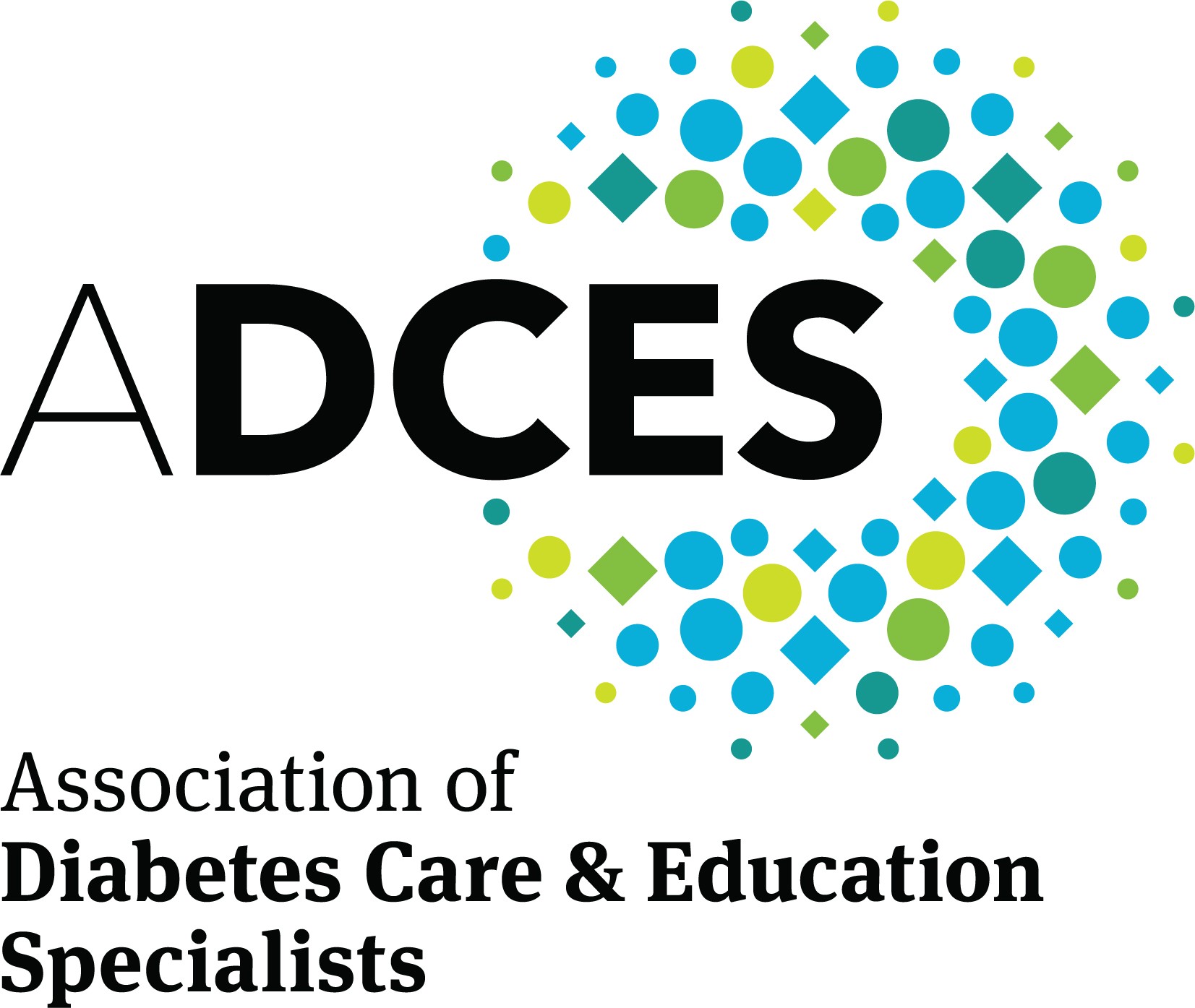 Department 4445Carol Stream, IL 60122-4445 800.338.3633, Select Option 3 Membership@adces.org diabeteseducator.orgName 	Address 	City 	State 	Zip Code 	Phone 		Email 	Shipping and Handling Fees (Orders outside the continental US should call 800.338.3633 x 100)PaymentCheck: Payment enclosed payable to ADCESCredit Card:	AMEX	VISA	MASTERCARD	DISCOVERCredit Card Number 	Expiration Date 		Security Code (SVC) 	Signature 	Product NumberProduct DescriptionQuantityPriceSubtotal$Tax (Illinois Residents add 10.25%)$Shipping and Handling – see chart below$TOTAL$Merchandise TotalShipping and Handling FeesMerchandise TotalShipping and Handling FeesMerchandise TotalShipping and Handling Fees$0-$25$7.95$200.01-$250.00$30.00$700.01- $800.00$96.00$25.01-$50.00$9.95$250.01-$300.00$36.00$800.01-$900.00$108.00$50.01-$75.00$13.95$300.01-$400.00$48.00$900.01-1,000.00$120.00$75.01-$100.00$15.95$400.01-$500.00$60.00$1000.01-$2000.00$240.00$100.01-$150.00$17.95$500.01-$600.00$72.00$2,000.01-$3000.00$360.00$150.01-$200.00$19.95$600.01-$700.00$84.00$3000.01-$4000.00$480.00